 Study Dissemination Event 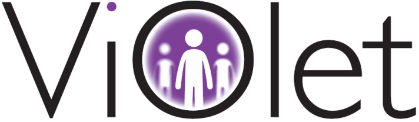 8th September 2017, Northern Design Centre, Northumbria University, NE8 3DF, 9.30am - 1.30pm Programme09.30 -10.00: Registration & Tea/Coffee10.00 -10.10: Welcome and introductions10.10 -10.40: Overview of the Violet Study and Findings10.40 -11.20: Professor Dawn Skelton – Vision and Falls: The Wider Context11.20-11.40: Comfort Break  11.40-12.00: Patient-Public Involvement in the Violet study12.00- 12.45: Discussion. The Way Forward for Falls Prevention Research12.45: Closure and Lunch